projektas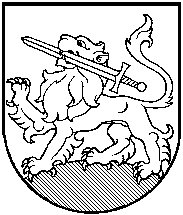 RIETAVO SAVIVALDYBĖS TARYBASPRENDIMAS2019 m. rugsėjo 19 d.  Nr. T1-DĖL RIETAVO SAVIVALDYBĖS TARYBOS 2018 M. SPALIO 25 D. SPRENDIMO NR. T1-165 „DĖL PROJEKTO „BENDRUOMENINIŲ VAIKŲ GLOBOS NAMŲ IR VAIKŲ DIENOS CENTRŲ TINKLO PLĖTRA RIETAVO SAVIVALDYBĖJE“ PARENGIMO IR ĮGYVENDINIMO“ 1 IR 4 PUNKTŲ PAKEITIMORietavasVadovaudamasi Lietuvos Respublikos vietos savivaldos įstatymo 16 straipsnio 2 dalies 30 punktu, 18 straipsnio 1 dalimi, 2014-2020 metų Europos Sąjungos fondų investicijų veiksmų programos 8 prioriteto „Socialinės įtraukties didinimas ir kova su skurdu“ įgyvendinimo priemonės Nr. 08.1.1-CPVA-V-427 „Institucinės globos pertvarka: investicijos į infrastruktūrą“ projektų finansavimo sąlygų aprašu Nr. 1 „Bendruomeninių vaikų globos namų ir vaikų dienos centrų tinklo plėtra“, atsižvelgdama į VšĮ „Centrinė projektų valdymo agentūra“ 2019-08-28 raštą Nr. 2019/2-5540 „Dėl projekto „Bendruomeninių vaikų globos namų ir vaikų dienos centrų tinklo plėtra Rietavo savivaldybėje“ vertinimo“, Rietavo savivaldybės taryba n u s p r e n d ž i a:Pakeisti  Rietavo savivaldybės tarybos 2018 m. spalio 25 d. sprendimo Nr. T1-165 „Dėl projekto „Bendruomeninių vaikų globos namų ir vaikų dienos centrų tinklo plėtra Rietavo savivaldybėje“ parengimo ir įgyvendinimo “ 1 ir 4 punktus ir juos išdėstyti taip:„1.	Parengti ir įgyvendinti projektą „Bendruomeninių vaikų globos namų tinklo plėtra Rietavo savivaldybėje“.    „4. Papildyti Rietavo savivaldybės strateginį plėtros planą iki 2020 metų, patvirtintą Rietavo savivaldybės tarybos 2017 m. birželio 15 d. sprendimu Nr. T1-119, projektu „Bendruomeninių vaikų globos namų tinklo plėtra Rietavo savivaldybėje“.Sprendimas gali būti skundžiamas ikiteismine tvarka Lietuvos administracinių ginčų komisijos Klaipėdos apygardos skyriui (H. Manto g. 37, Klaipėda) arba Lietuvos Respublikos administracinių bylų teisenos įstatymo nustatyta tvarka Regionų apygardos administracinio teismo Klaipėdos rūmams (Galinio Pylimo g. 9, Klaipėda) per vieną mėnesį nuo šio sprendimo paskelbimo ar įteikimo suinteresuotai šaliai dienos.Savivaldybės meras							RIETAVO SAVIVALDYBĖS ADMINISTARCIJOS SOCIALINIŲ REIKALŲ IR CIVILINĖS METRIKACIJOS SKYRIUSAIŠKINAMASIS RAŠTAS PRIE SPRENDIMO  DĖL RIETAVO SAVIVALDYBĖS TARYBOS 2018 M. SPALIO 25 D. SPRENDIMO NR. T1-165 „DĖL PROJEKTO „BENDRUOMENINIŲ VAIKŲ GLOBOS NAMŲ IR VAIKŲ DIENOS CENTRŲ TINKLO PLĖTRA RIETAVO SAVIVALDYBĖJE“ PARENGIMO IR ĮGYVENDINIMO“ 1 IR 4 PUNKTŲ PAKEITIMO“ PROJEKTO2019-08-30Rietavas1. Sprendimo projekto esmė. Lietuvos Respublikos socialinės apsaugos ir darbo ministerijos 2014-2020 metų Europos Sąjungos fondų investicijų veiksmų programos 8 prioriteto „Socialinės įtrauktiems didinimas ir kova su skurdu“ įgyvendinimo priemonės Nr. 08.1.-CPVA-V-427 „Institucinės globos pertvarka: investicijos į infrastruktūrą“ valstybės projektų atrankos komisijos posėdyje buvo svarstytas Rietavo savivaldybės administracijos projektinis pasiūlymas „Bendruomeninių vaikų globos namų ir vaikų dienos centrų tinklo plėtra Rietavo savivaldybėje“ (toliau – Projektinis pasiūlymas). Svarstymo metu nebuvo pritarta Projektinio pasiūlymo daliai dėl Vaikų dienos centro plėtros, todėl toliau bus vykdomas tik Bendruomeninių vaikų globos namų tinklo plėtros projektas. VšĮ „Centrinė projektų valdymo agentūra“ 2019-08-29 raštu informavo, kad teikiant patikslintą paraišką reikia pakoreguoti projekto pavadinimą – „Bendruomeninių vaikų globos namų tinklo plėtra Rietavo savivaldybėje“. Priemonės tikslas – sukurti sąlygas, reikalingas veiksmingam perėjimui nuo institucinės globos prie šeimoje ir bendruomenėje teikiamų paslaugų. Pertvarkant institucinę globą orientuojamasi į vaikų apgyvendinimą natūralioje bendruomeninėje aplinkoje.  2. Kuo vadovaujantis parengtas sprendimo projektas. Lietuvos Respublikos socialinės apsaugos ir darbo ministerijos 2014-2020 metų Europos Sąjungos fondų investicijų veiksmų programos 8 prioriteto „Socialinės įtrauktiems didinimas ir kova su skurdu“ įgyvendinimo priemonės Nr. 08.1.-CPVA-V-427 „Institucinės globos pertvarka: investicijos į infrastruktūrą“ valstybės projektų atrankos komisijos Lietuvos Respublikos socialinės apsaugos ir darbo ministerijos valstybės projektų atrankos komisijos 2019 m. gegužės 17 d. protokolas ir VšĮ „Centrinė projektų valdymo agentūra“ 2019-08-29 raštas.3. Tikslai ir uždaviniai. Patikslinti Projekto paraiškos pavadinimą. 4. Laukiami rezultatai.Įgyvendinus projektą „Bendruomeninių vaikų globos namų tinklo plėtra Rietavo savivaldybėje“, bus sudarytos sąlygos vaikams, netekusiems tėvų globos, gyventi bendruomenėje. 5. Kas inicijavo sprendimo  projekto rengimą.Savivaldybės administracijos Socialinių reikalų ir civilinės metrikacijos skyrius.6. Sprendimo projekto rengimo metu gauti specialistų vertinimai.Neigiamų specialistų vertinimų negauta.7. Galimos teigiamos ar neigiamos sprendimo priėmimo pasekmės.Neigiamų pasekmių nenumatyta.8. Lėšų poreikis sprendimo įgyvendinimui.Sprendimo įgyvendinimui reikės Savivaldybės biudžeto lėšų.9. Antikorupcinis vertinimas.Nereikalingas.Socialinių reikalų ir civilinės metrikacijos skyriausvyr. specialistė, pavaduojanti skyriaus vedėją 			         Sandra Rėkašienė			